Строительные леса ЛРС40 (диаметр трубы 42 мм) изготовлены со специальным полимерным покрытием по ГОСТУ 27321-81Строительные вышки туры (вес базового блока 70-90 кг, секции 20-25 кг)Помост малярный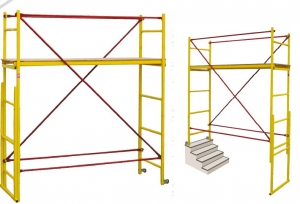 Помост алюминиевый ПМ-200, предназначен для производства отделочных, ремонтных и монтажных работ, как снаружи, так и внутри помещений.
Технические характеристики:Длина, мм: 1710Ширина, мм: 550Высота, мм: 1800Допустимая нагрузка на помост, кг: 200
Высота рабочей площадки: мин.,мм: 1260; макс.,мм: 1620
Вес помоста, кг: 35Цена: 3 500 руб.Помост каменщика 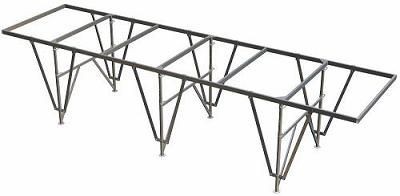 Подмости регулируемые, разборные (стол каменщика) предназначены для проведения работ при кладке стен здания с высотой этажа до 2,8 м. Преимущества:небольшой вес и малые габариты в разобранном виде по сравнению с аналогичной продукцией;высокая скорость монтажа (силами не менее 3 человек);возможность изменения высоты с помощью телескопических "ног" (для этого необходимо ослабить полукруглые хомуты стабилизаторов на нижней опоре и, придерживая раму с двух сторон, опустить/поднять настил, предварительно вынув болты; после установки необходимой высоты, снова зафиксировать настил болтами и закрепить полукруглые хомуты стабилизаторов);высокая надежность при малой металлоемкости.Деревянный настил в комплект не входит.    Цена: 15 000 руб.ООО «Элком», г.Смоленск, ул.Николаева, 468-(4812)-650-888, 61-80-92, 8-961-13-69-705 Николайwww.elkom67.ru, admin@elkom67.ruСтойки опалубки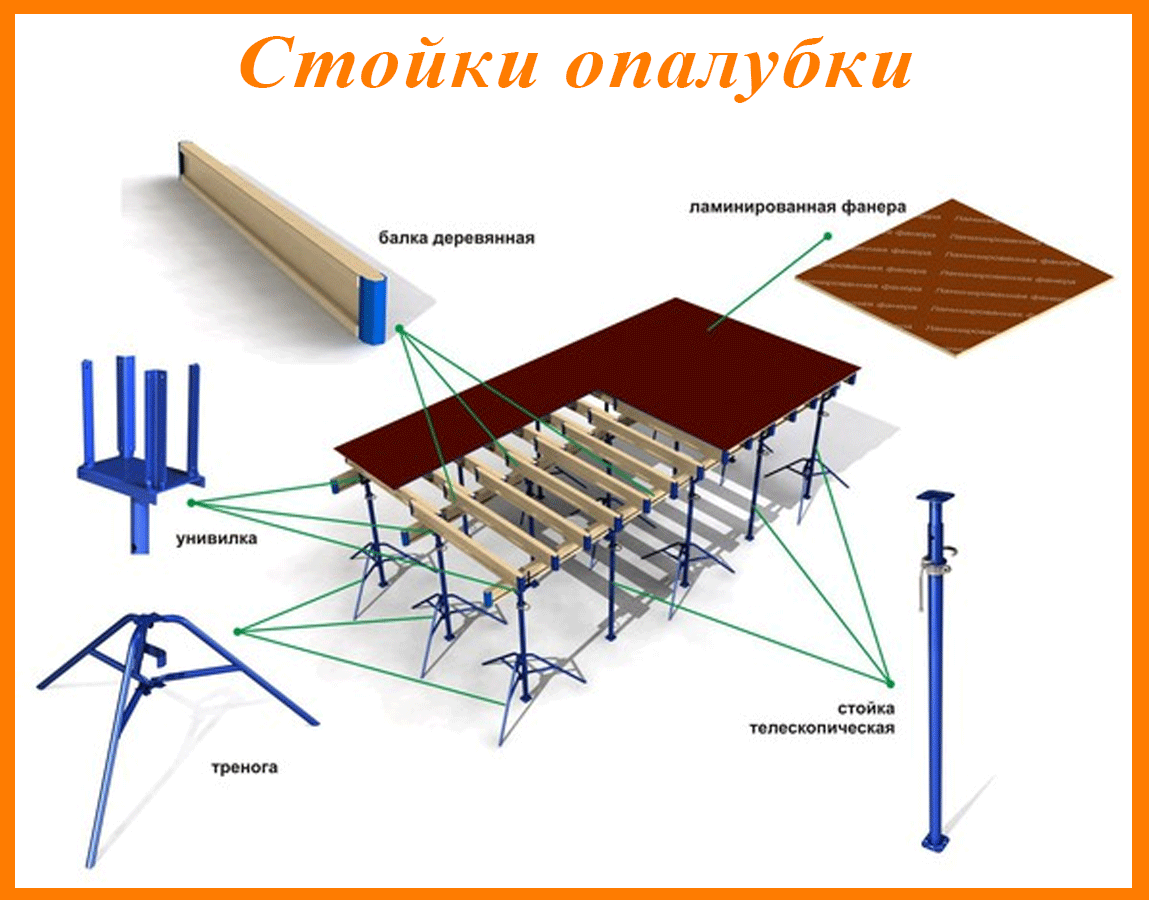 Стойка опалубки необходима для возведения монолитных железобетонных перекрытий на высоте от 1,7 до 4,5 м. 
Позволяет производить бетонирование перекрытий разных типов (прямых, наклонных и т.д.). 
Дополнительные комплектующие: тренога и унивилка обеспечивают удобство и безопасность работ. Предлагаем продажу и аренду стоек опалубки.Аренда стойки опалубки 15 руб./шт./сутки.ООО «Элком», г.Смоленск, ул.Николаева, 468-(4812)-650-888, 61-80-92,  8-961-13-69-705 Николайwww.elkom67.ru, admin@elkom67.ruВИНТОВЫЕ СВАИЭкологичный, надежный и недорогой фундамент 21 века.Монтаж 1 день!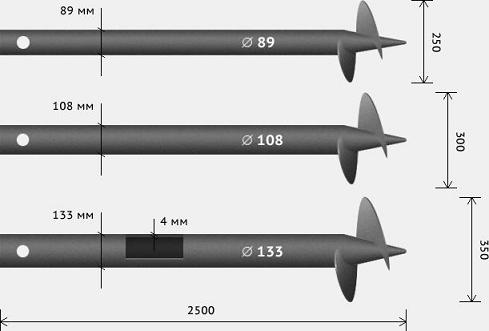 Максимальная высота лесов 40 м
Размер секции: высота 2 м, длина 3 м, глубина 1 м Поверхностная нагрузка на настил 200 кг/м2, 
при трёх ригелях на настил нагрузка 300 кг/м2
Отдельные элементы строительных лесов:
Рама с лестницей – 820 руб.
Рама без лестницы – 780 руб.
Перекрестие – 450 руб.
Горизонталь – 240 руб.
Ригель – 650 руб. (на секцию 2 шт.)
Настил – 250 руб. (на секцию 3 шт.)
Подпятник –120 руб. (на секцию 4 шт.) 
Винтовая опора (L 25- 38 см) – 650 руб.
Кронштейн L 27 см/L 60 см – 120/200 руб.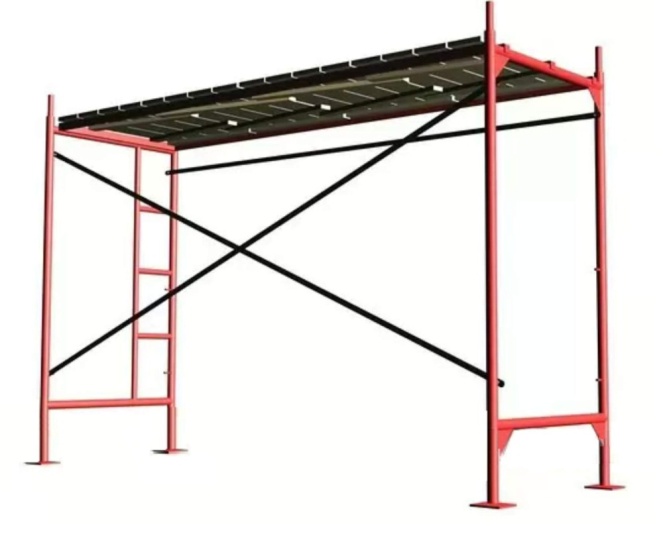 Оплата: наличный и безналичный расчёт.Полный комплект документов: товарный чек (счёт, товарная накладная), договор аренды, паспорт на строительные леса.КомплектВысота, мДлина фасада, мКол-во подъёмовПродажа, руб.Продажа, с настиламиАренда  в день, руб.Аренда,  с настиламиЗалог, руб.Содержимое комплекта, штукСодержимое комплекта, штукСодержимое комплекта, штукСодержимое комплекта, штукСодержимое комплекта, штукСодержимое комплекта, штукМаксимальная высота лесов 40 м
Размер секции: высота 2 м, длина 3 м, глубина 1 м Поверхностная нагрузка на настил 200 кг/м2, 
при трёх ригелях на настил нагрузка 300 кг/м2
Отдельные элементы строительных лесов:
Рама с лестницей – 820 руб.
Рама без лестницы – 780 руб.
Перекрестие – 450 руб.
Горизонталь – 240 руб.
Ригель – 650 руб. (на секцию 2 шт.)
Настил – 250 руб. (на секцию 3 шт.)
Подпятник –120 руб. (на секцию 4 шт.) 
Винтовая опора (L 25- 38 см) – 650 руб.
Кронштейн L 27 см/L 60 см – 120/200 руб.Оплата: наличный и безналичный расчёт.Полный комплект документов: товарный чек (счёт, товарная накладная), договор аренды, паспорт на строительные леса.КомплектВысота, мДлина фасада, мКол-во подъёмовПродажа, руб.Продажа, с настиламиАренда  в день, руб.Аренда,  с настиламиЗалог, руб.Рама с лестницейРама без лестницыПерекрестиеГоризонтальРигельНастилыМаксимальная высота лесов 40 м
Размер секции: высота 2 м, длина 3 м, глубина 1 м Поверхностная нагрузка на настил 200 кг/м2, 
при трёх ригелях на настил нагрузка 300 кг/м2
Отдельные элементы строительных лесов:
Рама с лестницей – 820 руб.
Рама без лестницы – 780 руб.
Перекрестие – 450 руб.
Горизонталь – 240 руб.
Ригель – 650 руб. (на секцию 2 шт.)
Настил – 250 руб. (на секцию 3 шт.)
Подпятник –120 руб. (на секцию 4 шт.) 
Винтовая опора (L 25- 38 см) – 650 руб.
Кронштейн L 27 см/L 60 см – 120/200 руб.Оплата: наличный и безналичный расчёт.Полный комплект документов: товарный чек (счёт, товарная накладная), договор аренды, паспорт на строительные леса.6 м22313 5904 3402002153 000111123Максимальная высота лесов 40 м
Размер секции: высота 2 м, длина 3 м, глубина 1 м Поверхностная нагрузка на настил 200 кг/м2, 
при трёх ригелях на настил нагрузка 300 кг/м2
Отдельные элементы строительных лесов:
Рама с лестницей – 820 руб.
Рама без лестницы – 780 руб.
Перекрестие – 450 руб.
Горизонталь – 240 руб.
Ригель – 650 руб. (на секцию 2 шт.)
Настил – 250 руб. (на секцию 3 шт.)
Подпятник –120 руб. (на секцию 4 шт.) 
Винтовая опора (L 25- 38 см) – 650 руб.
Кронштейн L 27 см/L 60 см – 120/200 руб.Оплата: наличный и безналичный расчёт.Полный комплект документов: товарный чек (счёт, товарная накладная), договор аренды, паспорт на строительные леса.12 м24315 8806 6302002155 000222223Максимальная высота лесов 40 м
Размер секции: высота 2 м, длина 3 м, глубина 1 м Поверхностная нагрузка на настил 200 кг/м2, 
при трёх ригелях на настил нагрузка 300 кг/м2
Отдельные элементы строительных лесов:
Рама с лестницей – 820 руб.
Рама без лестницы – 780 руб.
Перекрестие – 450 руб.
Горизонталь – 240 руб.
Ригель – 650 руб. (на секцию 2 шт.)
Настил – 250 руб. (на секцию 3 шт.)
Подпятник –120 руб. (на секцию 4 шт.) 
Винтовая опора (L 25- 38 см) – 650 руб.
Кронштейн L 27 см/L 60 см – 120/200 руб.Оплата: наличный и безналичный расчёт.Полный комплект документов: товарный чек (счёт, товарная накладная), договор аренды, паспорт на строительные леса.24 м246110 12011 6202002305 000244446Максимальная высота лесов 40 м
Размер секции: высота 2 м, длина 3 м, глубина 1 м Поверхностная нагрузка на настил 200 кг/м2, 
при трёх ригелях на настил нагрузка 300 кг/м2
Отдельные элементы строительных лесов:
Рама с лестницей – 820 руб.
Рама без лестницы – 780 руб.
Перекрестие – 450 руб.
Горизонталь – 240 руб.
Ригель – 650 руб. (на секцию 2 шт.)
Настил – 250 руб. (на секцию 3 шт.)
Подпятник –120 руб. (на секцию 4 шт.) 
Винтовая опора (L 25- 38 см) – 650 руб.
Кронштейн L 27 см/L 60 см – 120/200 руб.Оплата: наличный и безналичный расчёт.Полный комплект документов: товарный чек (счёт, товарная накладная), договор аренды, паспорт на строительные леса.36 м249114 36016 6102002457 000266669Максимальная высота лесов 40 м
Размер секции: высота 2 м, длина 3 м, глубина 1 м Поверхностная нагрузка на настил 200 кг/м2, 
при трёх ригелях на настил нагрузка 300 кг/м2
Отдельные элементы строительных лесов:
Рама с лестницей – 820 руб.
Рама без лестницы – 780 руб.
Перекрестие – 450 руб.
Горизонталь – 240 руб.
Ригель – 650 руб. (на секцию 2 шт.)
Настил – 250 руб. (на секцию 3 шт.)
Подпятник –120 руб. (на секцию 4 шт.) 
Винтовая опора (L 25- 38 см) – 650 руб.
Кронштейн L 27 см/L 60 см – 120/200 руб.Оплата: наличный и безналичный расчёт.Полный комплект документов: товарный чек (счёт, товарная накладная), договор аренды, паспорт на строительные леса.36 м266113 88015 3802002307 000366646Максимальная высота лесов 40 м
Размер секции: высота 2 м, длина 3 м, глубина 1 м Поверхностная нагрузка на настил 200 кг/м2, 
при трёх ригелях на настил нагрузка 300 кг/м2
Отдельные элементы строительных лесов:
Рама с лестницей – 820 руб.
Рама без лестницы – 780 руб.
Перекрестие – 450 руб.
Горизонталь – 240 руб.
Ригель – 650 руб. (на секцию 2 шт.)
Настил – 250 руб. (на секцию 3 шт.)
Подпятник –120 руб. (на секцию 4 шт.) 
Винтовая опора (L 25- 38 см) – 650 руб.
Кронштейн L 27 см/L 60 см – 120/200 руб.Оплата: наличный и безналичный расчёт.Полный комплект документов: товарный чек (счёт, товарная накладная), договор аренды, паспорт на строительные леса.48м2412118 60021 60025031010 0002888812Максимальная высота лесов 40 м
Размер секции: высота 2 м, длина 3 м, глубина 1 м Поверхностная нагрузка на настил 200 кг/м2, 
при трёх ригелях на настил нагрузка 300 кг/м2
Отдельные элементы строительных лесов:
Рама с лестницей – 820 руб.
Рама без лестницы – 780 руб.
Перекрестие – 450 руб.
Горизонталь – 240 руб.
Ригель – 650 руб. (на секцию 2 шт.)
Настил – 250 руб. (на секцию 3 шт.)
Подпятник –120 руб. (на секцию 4 шт.) 
Винтовая опора (L 25- 38 см) – 650 руб.
Кронштейн L 27 см/L 60 см – 120/200 руб.Оплата: наличный и безналичный расчёт.Полный комплект документов: товарный чек (счёт, товарная накладная), договор аренды, паспорт на строительные леса.48м286117 64019 14025028010 000488846Максимальная высота лесов 40 м
Размер секции: высота 2 м, длина 3 м, глубина 1 м Поверхностная нагрузка на настил 200 кг/м2, 
при трёх ригелях на настил нагрузка 300 кг/м2
Отдельные элементы строительных лесов:
Рама с лестницей – 820 руб.
Рама без лестницы – 780 руб.
Перекрестие – 450 руб.
Горизонталь – 240 руб.
Ригель – 650 руб. (на секцию 2 шт.)
Настил – 250 руб. (на секцию 3 шт.)
Подпятник –120 руб. (на секцию 4 шт.) 
Винтовая опора (L 25- 38 см) – 650 руб.
Кронштейн L 27 см/L 60 см – 120/200 руб.Оплата: наличный и безналичный расчёт.Полный комплект документов: товарный чек (счёт, товарная накладная), договор аренды, паспорт на строительные леса.54м269119 59021 84030034510 000399969Максимальная высота лесов 40 м
Размер секции: высота 2 м, длина 3 м, глубина 1 м Поверхностная нагрузка на настил 200 кг/м2, 
при трёх ригелях на настил нагрузка 300 кг/м2
Отдельные элементы строительных лесов:
Рама с лестницей – 820 руб.
Рама без лестницы – 780 руб.
Перекрестие – 450 руб.
Горизонталь – 240 руб.
Ригель – 650 руб. (на секцию 2 шт.)
Настил – 250 руб. (на секцию 3 шт.)
Подпятник –120 руб. (на секцию 4 шт.) 
Винтовая опора (L 25- 38 см) – 650 руб.
Кронштейн L 27 см/L 60 см – 120/200 руб.Оплата: наличный и безналичный расчёт.Полный комплект документов: товарный чек (счёт, товарная накладная), договор аренды, паспорт на строительные леса.60м2415122 84026 59033040510 00021010101015Максимальная высота лесов 40 м
Размер секции: высота 2 м, длина 3 м, глубина 1 м Поверхностная нагрузка на настил 200 кг/м2, 
при трёх ригелях на настил нагрузка 300 кг/м2
Отдельные элементы строительных лесов:
Рама с лестницей – 820 руб.
Рама без лестницы – 780 руб.
Перекрестие – 450 руб.
Горизонталь – 240 руб.
Ригель – 650 руб. (на секцию 2 шт.)
Настил – 250 руб. (на секцию 3 шт.)
Подпятник –120 руб. (на секцию 4 шт.) 
Винтовая опора (L 25- 38 см) – 650 руб.
Кронштейн L 27 см/L 60 см – 120/200 руб.Оплата: наличный и безналичный расчёт.Полный комплект документов: товарный чек (счёт, товарная накладная), договор аренды, паспорт на строительные леса.60м2106121 40022 90033036010 000510101046Максимальная высота лесов 40 м
Размер секции: высота 2 м, длина 3 м, глубина 1 м Поверхностная нагрузка на настил 200 кг/м2, 
при трёх ригелях на настил нагрузка 300 кг/м2
Отдельные элементы строительных лесов:
Рама с лестницей – 820 руб.
Рама без лестницы – 780 руб.
Перекрестие – 450 руб.
Горизонталь – 240 руб.
Ригель – 650 руб. (на секцию 2 шт.)
Настил – 250 руб. (на секцию 3 шт.)
Подпятник –120 руб. (на секцию 4 шт.) 
Винтовая опора (L 25- 38 см) – 650 руб.
Кронштейн L 27 см/L 60 см – 120/200 руб.Оплата: наличный и безналичный расчёт.Полный комплект документов: товарный чек (счёт, товарная накладная), договор аренды, паспорт на строительные леса.72 м2612125 30028 30035041015 0003121212812Максимальная высота лесов 40 м
Размер секции: высота 2 м, длина 3 м, глубина 1 м Поверхностная нагрузка на настил 200 кг/м2, 
при трёх ригелях на настил нагрузка 300 кг/м2
Отдельные элементы строительных лесов:
Рама с лестницей – 820 руб.
Рама без лестницы – 780 руб.
Перекрестие – 450 руб.
Горизонталь – 240 руб.
Ригель – 650 руб. (на секцию 2 шт.)
Настил – 250 руб. (на секцию 3 шт.)
Подпятник –120 руб. (на секцию 4 шт.) 
Винтовая опора (L 25- 38 см) – 650 руб.
Кронштейн L 27 см/L 60 см – 120/200 руб.Оплата: наличный и безналичный расчёт.Полный комплект документов: товарный чек (счёт, товарная накладная), договор аренды, паспорт на строительные леса.72 м289124 82027 07035039515 000412121269Максимальная высота лесов 40 м
Размер секции: высота 2 м, длина 3 м, глубина 1 м Поверхностная нагрузка на настил 200 кг/м2, 
при трёх ригелях на настил нагрузка 300 кг/м2
Отдельные элементы строительных лесов:
Рама с лестницей – 820 руб.
Рама без лестницы – 780 руб.
Перекрестие – 450 руб.
Горизонталь – 240 руб.
Ригель – 650 руб. (на секцию 2 шт.)
Настил – 250 руб. (на секцию 3 шт.)
Подпятник –120 руб. (на секцию 4 шт.) 
Винтовая опора (L 25- 38 см) – 650 руб.
Кронштейн L 27 см/L 60 см – 120/200 руб.Оплата: наличный и безналичный расчёт.Полный комплект документов: товарный чек (счёт, товарная накладная), договор аренды, паспорт на строительные леса.72 м2126125 16026 66035038015 000612121246Максимальная высота лесов 40 м
Размер секции: высота 2 м, длина 3 м, глубина 1 м Поверхностная нагрузка на настил 200 кг/м2, 
при трёх ригелях на настил нагрузка 300 кг/м2
Отдельные элементы строительных лесов:
Рама с лестницей – 820 руб.
Рама без лестницы – 780 руб.
Перекрестие – 450 руб.
Горизонталь – 240 руб.
Ригель – 650 руб. (на секцию 2 шт.)
Настил – 250 руб. (на секцию 3 шт.)
Подпятник –120 руб. (на секцию 4 шт.) 
Винтовая опора (L 25- 38 см) – 650 руб.
Кронштейн L 27 см/L 60 см – 120/200 руб.Оплата: наличный и безналичный расчёт.Полный комплект документов: товарный чек (счёт, товарная накладная), договор аренды, паспорт на строительные леса. 90 м2615131 01034 76045052515 00031515151015Максимальная высота лесов 40 м
Размер секции: высота 2 м, длина 3 м, глубина 1 м Поверхностная нагрузка на настил 200 кг/м2, 
при трёх ригелях на настил нагрузка 300 кг/м2
Отдельные элементы строительных лесов:
Рама с лестницей – 820 руб.
Рама без лестницы – 780 руб.
Перекрестие – 450 руб.
Горизонталь – 240 руб.
Ригель – 650 руб. (на секцию 2 шт.)
Настил – 250 руб. (на секцию 3 шт.)
Подпятник –120 руб. (на секцию 4 шт.) 
Винтовая опора (L 25- 38 см) – 650 руб.
Кронштейн L 27 см/L 60 см – 120/200 руб.Оплата: наличный и безналичный расчёт.Полный комплект документов: товарный чек (счёт, товарная накладная), договор аренды, паспорт на строительные леса.90 м2109130 05032 30045049515 000515151569Максимальная высота лесов 40 м
Размер секции: высота 2 м, длина 3 м, глубина 1 м Поверхностная нагрузка на настил 200 кг/м2, 
при трёх ригелях на настил нагрузка 300 кг/м2
Отдельные элементы строительных лесов:
Рама с лестницей – 820 руб.
Рама без лестницы – 780 руб.
Перекрестие – 450 руб.
Горизонталь – 240 руб.
Ригель – 650 руб. (на секцию 2 шт.)
Настил – 250 руб. (на секцию 3 шт.)
Подпятник –120 руб. (на секцию 4 шт.) 
Винтовая опора (L 25- 38 см) – 650 руб.
Кронштейн L 27 см/L 60 см – 120/200 руб.Оплата: наличный и безналичный расчёт.Полный комплект документов: товарный чек (счёт, товарная накладная), договор аренды, паспорт на строительные леса.96 м2812132 00035 00050056015 0004161616812Максимальная высота лесов 40 м
Размер секции: высота 2 м, длина 3 м, глубина 1 м Поверхностная нагрузка на настил 200 кг/м2, 
при трёх ригелях на настил нагрузка 300 кг/м2
Отдельные элементы строительных лесов:
Рама с лестницей – 820 руб.
Рама без лестницы – 780 руб.
Перекрестие – 450 руб.
Горизонталь – 240 руб.
Ригель – 650 руб. (на секцию 2 шт.)
Настил – 250 руб. (на секцию 3 шт.)
Подпятник –120 руб. (на секцию 4 шт.) 
Винтовая опора (L 25- 38 см) – 650 руб.
Кронштейн L 27 см/L 60 см – 120/200 руб.Оплата: наличный и безналичный расчёт.Полный комплект документов: товарный чек (счёт, товарная накладная), договор аренды, паспорт на строительные леса.120 м2815239 34043 09055062520 00081620201015Максимальная высота лесов 40 м
Размер секции: высота 2 м, длина 3 м, глубина 1 м Поверхностная нагрузка на настил 200 кг/м2, 
при трёх ригелях на настил нагрузка 300 кг/м2
Отдельные элементы строительных лесов:
Рама с лестницей – 820 руб.
Рама без лестницы – 780 руб.
Перекрестие – 450 руб.
Горизонталь – 240 руб.
Ригель – 650 руб. (на секцию 2 шт.)
Настил – 250 руб. (на секцию 3 шт.)
Подпятник –120 руб. (на секцию 4 шт.) 
Винтовая опора (L 25- 38 см) – 650 руб.
Кронштейн L 27 см/L 60 см – 120/200 руб.Оплата: наличный и безналичный расчёт.Полный комплект документов: товарный чек (счёт, товарная накладная), договор аренды, паспорт на строительные леса.120 м21012238 90041 90055061020 00010152020812Максимальная высота лесов 40 м
Размер секции: высота 2 м, длина 3 м, глубина 1 м Поверхностная нагрузка на настил 200 кг/м2, 
при трёх ригелях на настил нагрузка 300 кг/м2
Отдельные элементы строительных лесов:
Рама с лестницей – 820 руб.
Рама без лестницы – 780 руб.
Перекрестие – 450 руб.
Горизонталь – 240 руб.
Ригель – 650 руб. (на секцию 2 шт.)
Настил – 250 руб. (на секцию 3 шт.)
Подпятник –120 руб. (на секцию 4 шт.) 
Винтовая опора (L 25- 38 см) – 650 руб.
Кронштейн L 27 см/L 60 см – 120/200 руб.Оплата: наличный и безналичный расчёт.Полный комплект документов: товарный чек (счёт, товарная накладная), договор аренды, паспорт на строительные леса.144 м2818246 52051 02060069020 00082024241218Максимальная высота лесов 40 м
Размер секции: высота 2 м, длина 3 м, глубина 1 м Поверхностная нагрузка на настил 200 кг/м2, 
при трёх ригелях на настил нагрузка 300 кг/м2
Отдельные элементы строительных лесов:
Рама с лестницей – 820 руб.
Рама без лестницы – 780 руб.
Перекрестие – 450 руб.
Горизонталь – 240 руб.
Ригель – 650 руб. (на секцию 2 шт.)
Настил – 250 руб. (на секцию 3 шт.)
Подпятник –120 руб. (на секцию 4 шт.) 
Винтовая опора (L 25- 38 см) – 650 руб.
Кронштейн L 27 см/L 60 см – 120/200 руб.Оплата: наличный и безналичный расчёт.Полный комплект документов: товарный чек (счёт, товарная накладная), договор аренды, паспорт на строительные леса.144 м21212245 64048 64060066020 00012182424812Максимальная высота лесов 40 м
Размер секции: высота 2 м, длина 3 м, глубина 1 м Поверхностная нагрузка на настил 200 кг/м2, 
при трёх ригелях на настил нагрузка 300 кг/м2
Отдельные элементы строительных лесов:
Рама с лестницей – 820 руб.
Рама без лестницы – 780 руб.
Перекрестие – 450 руб.
Горизонталь – 240 руб.
Ригель – 650 руб. (на секцию 2 шт.)
Настил – 250 руб. (на секцию 3 шт.)
Подпятник –120 руб. (на секцию 4 шт.) 
Винтовая опора (L 25- 38 см) – 650 руб.
Кронштейн L 27 см/L 60 см – 120/200 руб.Оплата: наличный и безналичный расчёт.Полный комплект документов: товарный чек (счёт, товарная накладная), договор аренды, паспорт на строительные леса.150 м21015247 55051 30067074520 000102025251015Максимальная высота лесов 40 м
Размер секции: высота 2 м, длина 3 м, глубина 1 м Поверхностная нагрузка на настил 200 кг/м2, 
при трёх ригелях на настил нагрузка 300 кг/м2
Отдельные элементы строительных лесов:
Рама с лестницей – 820 руб.
Рама без лестницы – 780 руб.
Перекрестие – 450 руб.
Горизонталь – 240 руб.
Ригель – 650 руб. (на секцию 2 шт.)
Настил – 250 руб. (на секцию 3 шт.)
Подпятник –120 руб. (на секцию 4 шт.) 
Винтовая опора (L 25- 38 см) – 650 руб.
Кронштейн L 27 см/L 60 см – 120/200 руб.Оплата: наличный и безналичный расчёт.Полный комплект документов: товарный чек (счёт, товарная накладная), договор аренды, паспорт на строительные леса.180 м21018256 20060 70072081025 000102530301218Максимальная высота лесов 40 м
Размер секции: высота 2 м, длина 3 м, глубина 1 м Поверхностная нагрузка на настил 200 кг/м2, 
при трёх ригелях на настил нагрузка 300 кг/м2
Отдельные элементы строительных лесов:
Рама с лестницей – 820 руб.
Рама без лестницы – 780 руб.
Перекрестие – 450 руб.
Горизонталь – 240 руб.
Ригель – 650 руб. (на секцию 2 шт.)
Настил – 250 руб. (на секцию 3 шт.)
Подпятник –120 руб. (на секцию 4 шт.) 
Винтовая опора (L 25- 38 см) – 650 руб.
Кронштейн L 27 см/L 60 см – 120/200 руб.Оплата: наличный и безналичный расчёт.Полный комплект документов: товарный чек (счёт, товарная накладная), договор аренды, паспорт на строительные леса.180 м21215255 76059 51072079525 000122430301015Максимальная высота лесов 40 м
Размер секции: высота 2 м, длина 3 м, глубина 1 м Поверхностная нагрузка на настил 200 кг/м2, 
при трёх ригелях на настил нагрузка 300 кг/м2
Отдельные элементы строительных лесов:
Рама с лестницей – 820 руб.
Рама без лестницы – 780 руб.
Перекрестие – 450 руб.
Горизонталь – 240 руб.
Ригель – 650 руб. (на секцию 2 шт.)
Настил – 250 руб. (на секцию 3 шт.)
Подпятник –120 руб. (на секцию 4 шт.) 
Винтовая опора (L 25- 38 см) – 650 руб.
Кронштейн L 27 см/L 60 см – 120/200 руб.Оплата: наличный и безналичный расчёт.Полный комплект документов: товарный чек (счёт, товарная накладная), договор аренды, паспорт на строительные леса. 210 м21021264 85070 100договордоговордоговор103035351421Максимальная высота лесов 40 м
Размер секции: высота 2 м, длина 3 м, глубина 1 м Поверхностная нагрузка на настил 200 кг/м2, 
при трёх ригелях на настил нагрузка 300 кг/м2
Отдельные элементы строительных лесов:
Рама с лестницей – 820 руб.
Рама без лестницы – 780 руб.
Перекрестие – 450 руб.
Горизонталь – 240 руб.
Ригель – 650 руб. (на секцию 2 шт.)
Настил – 250 руб. (на секцию 3 шт.)
Подпятник –120 руб. (на секцию 4 шт.) 
Винтовая опора (L 25- 38 см) – 650 руб.
Кронштейн L 27 см/L 60 см – 120/200 руб.Оплата: наличный и безналичный расчёт.Полный комплект документов: товарный чек (счёт, товарная накладная), договор аренды, паспорт на строительные леса.Одна секция2313 5904 340 111123Максимальная высота лесов 40 м
Размер секции: высота 2 м, длина 3 м, глубина 1 м Поверхностная нагрузка на настил 200 кг/м2, 
при трёх ригелях на настил нагрузка 300 кг/м2
Отдельные элементы строительных лесов:
Рама с лестницей – 820 руб.
Рама без лестницы – 780 руб.
Перекрестие – 450 руб.
Горизонталь – 240 руб.
Ригель – 650 руб. (на секцию 2 шт.)
Настил – 250 руб. (на секцию 3 шт.)
Подпятник –120 руб. (на секцию 4 шт.) 
Винтовая опора (L 25- 38 см) – 650 руб.
Кронштейн L 27 см/L 60 см – 120/200 руб.Оплата: наличный и безналичный расчёт.Полный комплект документов: товарный чек (счёт, товарная накладная), договор аренды, паспорт на строительные леса.Одна секция строительных лесов: рама с лестницей, рама без лестницы, перекрестие, горизонталь, 2 ригеля – 3 590 рублейОдна секция строительных лесов: рама с лестницей, рама без лестницы, перекрестие, горизонталь, 2 ригеля, 3 настила – 4 340 рублейАренда комплекта от 200 до 400 кв.м - 4руб/кв.м/день,  400-800 кв.м. - 3,5 руб/кв.м/день, 800 кв.м - 3,0 руб/кв.м/деньВ комплект входит только один ярус ригелей для настила (2шт). Дополнительные ригеля и другие элементы можно приобрести отдельно. Возможна комплектация стабилизаторами-распорками, которые в основной комплект не входят. Цена 2 000 р. за комплект.Одна секция строительных лесов: рама с лестницей, рама без лестницы, перекрестие, горизонталь, 2 ригеля – 3 590 рублейОдна секция строительных лесов: рама с лестницей, рама без лестницы, перекрестие, горизонталь, 2 ригеля, 3 настила – 4 340 рублейАренда комплекта от 200 до 400 кв.м - 4руб/кв.м/день,  400-800 кв.м. - 3,5 руб/кв.м/день, 800 кв.м - 3,0 руб/кв.м/деньВ комплект входит только один ярус ригелей для настила (2шт). Дополнительные ригеля и другие элементы можно приобрести отдельно. Возможна комплектация стабилизаторами-распорками, которые в основной комплект не входят. Цена 2 000 р. за комплект.Одна секция строительных лесов: рама с лестницей, рама без лестницы, перекрестие, горизонталь, 2 ригеля – 3 590 рублейОдна секция строительных лесов: рама с лестницей, рама без лестницы, перекрестие, горизонталь, 2 ригеля, 3 настила – 4 340 рублейАренда комплекта от 200 до 400 кв.м - 4руб/кв.м/день,  400-800 кв.м. - 3,5 руб/кв.м/день, 800 кв.м - 3,0 руб/кв.м/деньВ комплект входит только один ярус ригелей для настила (2шт). Дополнительные ригеля и другие элементы можно приобрести отдельно. Возможна комплектация стабилизаторами-распорками, которые в основной комплект не входят. Цена 2 000 р. за комплект.Одна секция строительных лесов: рама с лестницей, рама без лестницы, перекрестие, горизонталь, 2 ригеля – 3 590 рублейОдна секция строительных лесов: рама с лестницей, рама без лестницы, перекрестие, горизонталь, 2 ригеля, 3 настила – 4 340 рублейАренда комплекта от 200 до 400 кв.м - 4руб/кв.м/день,  400-800 кв.м. - 3,5 руб/кв.м/день, 800 кв.м - 3,0 руб/кв.м/деньВ комплект входит только один ярус ригелей для настила (2шт). Дополнительные ригеля и другие элементы можно приобрести отдельно. Возможна комплектация стабилизаторами-распорками, которые в основной комплект не входят. Цена 2 000 р. за комплект.Одна секция строительных лесов: рама с лестницей, рама без лестницы, перекрестие, горизонталь, 2 ригеля – 3 590 рублейОдна секция строительных лесов: рама с лестницей, рама без лестницы, перекрестие, горизонталь, 2 ригеля, 3 настила – 4 340 рублейАренда комплекта от 200 до 400 кв.м - 4руб/кв.м/день,  400-800 кв.м. - 3,5 руб/кв.м/день, 800 кв.м - 3,0 руб/кв.м/деньВ комплект входит только один ярус ригелей для настила (2шт). Дополнительные ригеля и другие элементы можно приобрести отдельно. Возможна комплектация стабилизаторами-распорками, которые в основной комплект не входят. Цена 2 000 р. за комплект.Одна секция строительных лесов: рама с лестницей, рама без лестницы, перекрестие, горизонталь, 2 ригеля – 3 590 рублейОдна секция строительных лесов: рама с лестницей, рама без лестницы, перекрестие, горизонталь, 2 ригеля, 3 настила – 4 340 рублейАренда комплекта от 200 до 400 кв.м - 4руб/кв.м/день,  400-800 кв.м. - 3,5 руб/кв.м/день, 800 кв.м - 3,0 руб/кв.м/деньВ комплект входит только один ярус ригелей для настила (2шт). Дополнительные ригеля и другие элементы можно приобрести отдельно. Возможна комплектация стабилизаторами-распорками, которые в основной комплект не входят. Цена 2 000 р. за комплект.Одна секция строительных лесов: рама с лестницей, рама без лестницы, перекрестие, горизонталь, 2 ригеля – 3 590 рублейОдна секция строительных лесов: рама с лестницей, рама без лестницы, перекрестие, горизонталь, 2 ригеля, 3 настила – 4 340 рублейАренда комплекта от 200 до 400 кв.м - 4руб/кв.м/день,  400-800 кв.м. - 3,5 руб/кв.м/день, 800 кв.м - 3,0 руб/кв.м/деньВ комплект входит только один ярус ригелей для настила (2шт). Дополнительные ригеля и другие элементы можно приобрести отдельно. Возможна комплектация стабилизаторами-распорками, которые в основной комплект не входят. Цена 2 000 р. за комплект.Одна секция строительных лесов: рама с лестницей, рама без лестницы, перекрестие, горизонталь, 2 ригеля – 3 590 рублейОдна секция строительных лесов: рама с лестницей, рама без лестницы, перекрестие, горизонталь, 2 ригеля, 3 настила – 4 340 рублейАренда комплекта от 200 до 400 кв.м - 4руб/кв.м/день,  400-800 кв.м. - 3,5 руб/кв.м/день, 800 кв.м - 3,0 руб/кв.м/деньВ комплект входит только один ярус ригелей для настила (2шт). Дополнительные ригеля и другие элементы можно приобрести отдельно. Возможна комплектация стабилизаторами-распорками, которые в основной комплект не входят. Цена 2 000 р. за комплект.Одна секция строительных лесов: рама с лестницей, рама без лестницы, перекрестие, горизонталь, 2 ригеля – 3 590 рублейОдна секция строительных лесов: рама с лестницей, рама без лестницы, перекрестие, горизонталь, 2 ригеля, 3 настила – 4 340 рублейАренда комплекта от 200 до 400 кв.м - 4руб/кв.м/день,  400-800 кв.м. - 3,5 руб/кв.м/день, 800 кв.м - 3,0 руб/кв.м/деньВ комплект входит только один ярус ригелей для настила (2шт). Дополнительные ригеля и другие элементы можно приобрести отдельно. Возможна комплектация стабилизаторами-распорками, которые в основной комплект не входят. Цена 2 000 р. за комплект.Одна секция строительных лесов: рама с лестницей, рама без лестницы, перекрестие, горизонталь, 2 ригеля – 3 590 рублейОдна секция строительных лесов: рама с лестницей, рама без лестницы, перекрестие, горизонталь, 2 ригеля, 3 настила – 4 340 рублейАренда комплекта от 200 до 400 кв.м - 4руб/кв.м/день,  400-800 кв.м. - 3,5 руб/кв.м/день, 800 кв.м - 3,0 руб/кв.м/деньВ комплект входит только один ярус ригелей для настила (2шт). Дополнительные ригеля и другие элементы можно приобрести отдельно. Возможна комплектация стабилизаторами-распорками, которые в основной комплект не входят. Цена 2 000 р. за комплект.Одна секция строительных лесов: рама с лестницей, рама без лестницы, перекрестие, горизонталь, 2 ригеля – 3 590 рублейОдна секция строительных лесов: рама с лестницей, рама без лестницы, перекрестие, горизонталь, 2 ригеля, 3 настила – 4 340 рублейАренда комплекта от 200 до 400 кв.м - 4руб/кв.м/день,  400-800 кв.м. - 3,5 руб/кв.м/день, 800 кв.м - 3,0 руб/кв.м/деньВ комплект входит только один ярус ригелей для настила (2шт). Дополнительные ригеля и другие элементы можно приобрести отдельно. Возможна комплектация стабилизаторами-распорками, которые в основной комплект не входят. Цена 2 000 р. за комплект.Одна секция строительных лесов: рама с лестницей, рама без лестницы, перекрестие, горизонталь, 2 ригеля – 3 590 рублейОдна секция строительных лесов: рама с лестницей, рама без лестницы, перекрестие, горизонталь, 2 ригеля, 3 настила – 4 340 рублейАренда комплекта от 200 до 400 кв.м - 4руб/кв.м/день,  400-800 кв.м. - 3,5 руб/кв.м/день, 800 кв.м - 3,0 руб/кв.м/деньВ комплект входит только один ярус ригелей для настила (2шт). Дополнительные ригеля и другие элементы можно приобрести отдельно. Возможна комплектация стабилизаторами-распорками, которые в основной комплект не входят. Цена 2 000 р. за комплект.Одна секция строительных лесов: рама с лестницей, рама без лестницы, перекрестие, горизонталь, 2 ригеля – 3 590 рублейОдна секция строительных лесов: рама с лестницей, рама без лестницы, перекрестие, горизонталь, 2 ригеля, 3 настила – 4 340 рублейАренда комплекта от 200 до 400 кв.м - 4руб/кв.м/день,  400-800 кв.м. - 3,5 руб/кв.м/день, 800 кв.м - 3,0 руб/кв.м/деньВ комплект входит только один ярус ригелей для настила (2шт). Дополнительные ригеля и другие элементы можно приобрести отдельно. Возможна комплектация стабилизаторами-распорками, которые в основной комплект не входят. Цена 2 000 р. за комплект.Одна секция строительных лесов: рама с лестницей, рама без лестницы, перекрестие, горизонталь, 2 ригеля – 3 590 рублейОдна секция строительных лесов: рама с лестницей, рама без лестницы, перекрестие, горизонталь, 2 ригеля, 3 настила – 4 340 рублейАренда комплекта от 200 до 400 кв.м - 4руб/кв.м/день,  400-800 кв.м. - 3,5 руб/кв.м/день, 800 кв.м - 3,0 руб/кв.м/деньВ комплект входит только один ярус ригелей для настила (2шт). Дополнительные ригеля и другие элементы можно приобрести отдельно. Возможна комплектация стабилизаторами-распорками, которые в основной комплект не входят. Цена 2 000 р. за комплект.Одна секция строительных лесов: рама с лестницей, рама без лестницы, перекрестие, горизонталь, 2 ригеля – 3 590 рублейОдна секция строительных лесов: рама с лестницей, рама без лестницы, перекрестие, горизонталь, 2 ригеля, 3 настила – 4 340 рублейАренда комплекта от 200 до 400 кв.м - 4руб/кв.м/день,  400-800 кв.м. - 3,5 руб/кв.м/день, 800 кв.м - 3,0 руб/кв.м/деньВ комплект входит только один ярус ригелей для настила (2шт). Дополнительные ригеля и другие элементы можно приобрести отдельно. Возможна комплектация стабилизаторами-распорками, которые в основной комплект не входят. Цена 2 000 р. за комплект.Одна секция строительных лесов: рама с лестницей, рама без лестницы, перекрестие, горизонталь, 2 ригеля – 3 590 рублейОдна секция строительных лесов: рама с лестницей, рама без лестницы, перекрестие, горизонталь, 2 ригеля, 3 настила – 4 340 рублейАренда комплекта от 200 до 400 кв.м - 4руб/кв.м/день,  400-800 кв.м. - 3,5 руб/кв.м/день, 800 кв.м - 3,0 руб/кв.м/деньВ комплект входит только один ярус ригелей для настила (2шт). Дополнительные ригеля и другие элементы можно приобрести отдельно. Возможна комплектация стабилизаторами-распорками, которые в основной комплект не входят. Цена 2 000 р. за комплект.Рабочая площадка 1,2х2,0 м  СТАНДАРТРабочая площадка 0,7х1,6 м СТАНДАРТРабочая площадка 1,6х2,0 м СТАНДАРТРабочая площадка 2,0х2,0 м СТАНДАРТ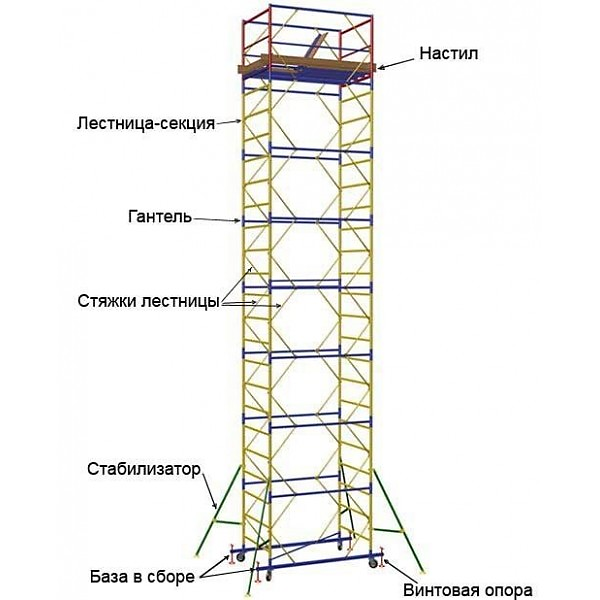 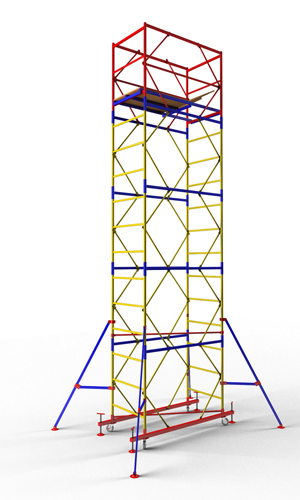 .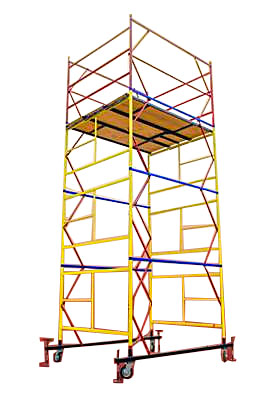 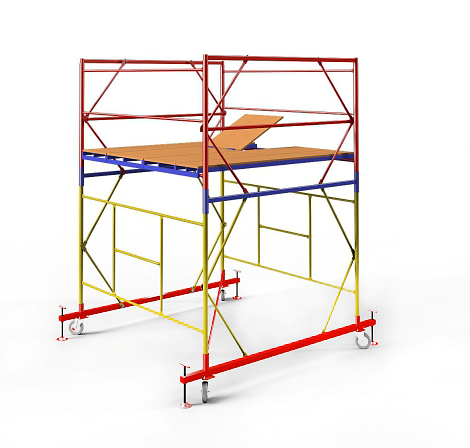 Рабочая площадка 1,2х2,0 м ЭКОНОМРабочая площадка 0,7х1,6 м ЭКОНОМ* Необходимо комплектация стабилизаторами-распорками 2 000 за комплект (4 стабилизатора), в основной комплект не входят. Стойка опалубкидо 100 шт.до 300 шт.до 500 шт.до 1000 шт.Стойка 1,71-3,1 м масса 12,1 кг690670650600Стойка 3,25-4,5 м масса 16,4 кг880850820770Унивилка140130120110Тренога280260240220Винтовые сваи Винтовые сваи Винтовые сваи Винтовые сваи Винтовые сваи Винтовые сваи Винтовые сваи Наименование сваиДиаметр лопасти, мм.Диаметр лопасти, мм.Толщина стенки сваи, мм.Длина ствола м.Цена, руб.Цена, руб.СВСН-57/250020020032,51 4501 450СВСН-76/250025025032,51 5501 550СВСН-89/250025025032,51 7501 750СВСН-108/250030030042,51 9501 950СВСН-108/300030030043,02 2502 250СВСН-133/250035035042,52 5502 550СВСН-133/300035035043,02 7502 750Оголовки для сваиОголовки для сваиОголовки для сваиОголовки для сваиОголовки для сваиОголовки для сваиОголовки для сваиНаименование оголовкаНаименование оголовкаРазмер оголовка, ммРазмер оголовка, ммТолщина, ммЦена, руб.Цена, руб.ОС – 57ОС – 57150х150150х1504250250ОС – 76ОС – 76150х150150х1504250250ОС – 89ОС – 89150х150150х1504250250ОС – 89ОС – 89200х200200х2004250250ОС – 108ОС – 108150х150150х1504250250ОС – 108ОС – 108200х200200х2004250250ОС – 108ОС – 108250х250250х2504300300ОС – 133ОС – 133200х200200х2004450450ОС – 133 ОС – 133 250х250250х2505500500Пластина-оголовок Пластина-оголовок 150х150150х1504150150Пластина-оголовок Пластина-оголовок 200х200200х2004150150Стоимость работСтоимость работСтоимость работСтоимость работСтоимость работСтоимость работСтоимость работНаименование работНаименование работНаименование работНаименование работНаименование работНаименование работЦена за шт., руб.Монтаж винтовой сваи Монтаж винтовой сваи Монтаж винтовой сваи Монтаж винтовой сваи Монтаж винтовой сваи Монтаж винтовой сваи от 1 200